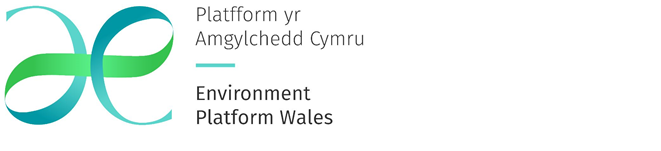 Lleoliad Hyfforddiant Doethuriaeth Polisi a ThystiolaethProsiect Prosiect Teitl: Casglu data i hwyluso dealltwriaeth o ddirywiad y dyfrgi yng NghymruTeitl: Casglu data i hwyluso dealltwriaeth o ddirywiad y dyfrgi yng NghymruDisgrifiad (dim mwy na 250 gair): Yn y degawdau diwethaf, mae poblogaethau’r dyfrgi, Lutra lutra, wedi adfer ar ôl dirywiad dinistriol bron yn eu poblogaeth rhwng yr 1950au a’r 1970au. Fodd bynnag, mae’r Arolwg Dyfrgwn Cenedlaethol Cymru diweddaraf yn amlygu tuedd bryderus ar i lawr ar draws Cymru (Kean & Chadwick, 2021). Nid yw’n eglur beth yw’r rhesymau dros y duedd hon, ac mae grŵp llywio o arbenigwyr (yn cynnwys CNC) wedi nodi camau gweithredu pwysig y mae eu hangen er mwyn deall y risgiau i boblogaethau’r dyfrgi yng Nghymru. Un cam o’r fath (a gymerwyd yn 2022) oedd arolwg cwmpasu’r dystiolaeth, a amlygodd gwestiynau ymchwil allweddol, ffynonellau data posib, a bylchau yn y dystiolaeth (Kean et al 2022). Y cam nesaf, a nod yr interniaeth hon, yw coladu’r data a nodwyd gan Kean et al 2022 yn adnodd map digidol rhyngweithiol (e.e. fel Map Stori ArcGIS) y gellir ei ddefnyddio i lywio gwaith monitro a chadwraeth gyda phoblogaethau’r dyfrgi yng Nghymru. Bydd yr intern yn adolygu a choladu (i) data amgylcheddol (fel cynefin, ansawdd dŵr, stociau pysgod, ayb), a (ii) chofnodion ar gyfer y dyfrgi (a data cysylltiedig) o Arolygon Dyfrgwn Cenedlaethol Cymru o’r gorffennol. Lle nad yw’r setiau data eisoes ar gael yn ddigidol, bydd yr intern yn eu digideiddio (ar ôl adolygiad dichonoldeb o fewn y cyfnod 3 mis). (iii) Gan ddefnyddio’r mapiau digidol, bydd yr intern yn llunio adroddiad crynhoi yn disgrifio (ac yn rhoi dolenni electronig ar gyfer) yr holl ffynonellau data, y dulliau perthnasol, perthnasedd i ecoleg dŵr croyw/dyfrgwn, a chyfyngiadau/cryfderau pob set ddata, a hefyd yn nodi ble mae’r bylchau sy’n weddill yn y data.Caiff y data hyn eu defnyddio i helpu i gynllunio’r Arolwg Dyfrgwn Cenedlaethol nesaf, a gwaith monitro interim ar boblogaethau a chynefinoedd, gan gyfrannu at waith cadwraeth dyfrgwn.Disgrifiad (dim mwy na 250 gair): Yn y degawdau diwethaf, mae poblogaethau’r dyfrgi, Lutra lutra, wedi adfer ar ôl dirywiad dinistriol bron yn eu poblogaeth rhwng yr 1950au a’r 1970au. Fodd bynnag, mae’r Arolwg Dyfrgwn Cenedlaethol Cymru diweddaraf yn amlygu tuedd bryderus ar i lawr ar draws Cymru (Kean & Chadwick, 2021). Nid yw’n eglur beth yw’r rhesymau dros y duedd hon, ac mae grŵp llywio o arbenigwyr (yn cynnwys CNC) wedi nodi camau gweithredu pwysig y mae eu hangen er mwyn deall y risgiau i boblogaethau’r dyfrgi yng Nghymru. Un cam o’r fath (a gymerwyd yn 2022) oedd arolwg cwmpasu’r dystiolaeth, a amlygodd gwestiynau ymchwil allweddol, ffynonellau data posib, a bylchau yn y dystiolaeth (Kean et al 2022). Y cam nesaf, a nod yr interniaeth hon, yw coladu’r data a nodwyd gan Kean et al 2022 yn adnodd map digidol rhyngweithiol (e.e. fel Map Stori ArcGIS) y gellir ei ddefnyddio i lywio gwaith monitro a chadwraeth gyda phoblogaethau’r dyfrgi yng Nghymru. Bydd yr intern yn adolygu a choladu (i) data amgylcheddol (fel cynefin, ansawdd dŵr, stociau pysgod, ayb), a (ii) chofnodion ar gyfer y dyfrgi (a data cysylltiedig) o Arolygon Dyfrgwn Cenedlaethol Cymru o’r gorffennol. Lle nad yw’r setiau data eisoes ar gael yn ddigidol, bydd yr intern yn eu digideiddio (ar ôl adolygiad dichonoldeb o fewn y cyfnod 3 mis). (iii) Gan ddefnyddio’r mapiau digidol, bydd yr intern yn llunio adroddiad crynhoi yn disgrifio (ac yn rhoi dolenni electronig ar gyfer) yr holl ffynonellau data, y dulliau perthnasol, perthnasedd i ecoleg dŵr croyw/dyfrgwn, a chyfyngiadau/cryfderau pob set ddata, a hefyd yn nodi ble mae’r bylchau sy’n weddill yn y data.Caiff y data hyn eu defnyddio i helpu i gynllunio’r Arolwg Dyfrgwn Cenedlaethol nesaf, a gwaith monitro interim ar boblogaethau a chynefinoedd, gan gyfrannu at waith cadwraeth dyfrgwn.ManylionManylionSgiliau gofynnol:Profiad o drin a chyflwyno data mewn amrywiaeth o fformatau; gallu i fynd ar drywydd pob edefyn ble gallai data fod yn cael ei gadw; gallu i ysgrifennu e-byst clir a chryno i ofyn am ddata / gwybodaeth / cymorth; profiad o gyfrinachedd data a chadw cofnodion diogel – yn arbennig wrth ymdrin â manylion perchnogion tir allanol; gallu i ysgrifennu adroddiadau cryno.Allbynnau a ragwelir:1/ Archif Data Digidol OSW, yn cynnwys gwybodaeth ychwanegol (y tu hwnt i ddata presenoldeb / absenoldeb yn unig) wedi’i dynnu o daenlenni arolwg sy’n bodoli eisoes2/ Adnodd digidol (e.e. Map Stori ArcGIS) yn cysylltu safleoedd arolygon dyfrgwn â data amgylcheddol allanol (e.e. cynefin, ansawdd dŵr). 3/ Adroddiad yn disgrifio (ac yn rhoi dolenni electronig ar gyfer) ffynonellau data, dulliau, perthnasedd a chyfyngiadau mewn perthynas â gwaith monitro poblogaethau’r dyfrgi.Sefydliad lletya: CNCHyd a fformat (llawn amser / rhan amser): Prosiect 3 mis llawn amserCyfleoedd datblyguMae’r lleoliad yn gyfle i ennill dealltwriaeth o sut mae Cyfoeth Naturiol Cymru’n gweithredu a sut caiff penderfyniadau eu gwneud ar sail tystiolaeth yng nghyd-destun yr amgylchedd yng Nghymru. Bydd yr ymchwilydd yn gweithio mewn tîm diddorol ac amrywiol, a bydd ei chyfraniadau/gyfraniadau at fynd i’r afael â’r argyfyngau natur a hinsawdd o werth mawr.  Bydd disgwyl i’r ymchwilydd weithio’n annibynnol o fewn paramedrau a chanllawiau a ddarperir gan Gyfoeth Naturiol Cymru. Gan weithio’n agos ag amrywiaeth eang o gydweithwyr, bydd yr ymgeisydd llwyddiannus yn meithrin perthnasoedd gwaith gwerthfawr, yn ehangu ei gwybodaeth/wybodaeth am y sector hwn, ac  yn ehangu ei sgiliau trosglwyddadwy presennol. Bydd yr ymchwilydd yn ymuno â thîm sy’n rheoli amrywiaeth eang o raglenni ac sy’n cynnig cymorth technegol a chyngor ar draws ein cyfarwyddiaethau Gweithrediadau a Thystiolaeth, Polisi, a Thrwyddedu. 
Mae hwn yn gyfle rhagorol i ddeall sut caiff ymchwil a thystiolaeth eu defnyddio i lywio penderfyniadau. Gyda chymorth gan oruchwyliwr yn CNC, bydd disgwyl i’r ymchwilydd gymryd cyfrifoldeb dros reoli a chyflwyno’r ymrwymiadau gwaith yn ystod cyfnod y lleoliad.Lleoliad ac amgylchedd gwaith: Gwaith desg yn bennaf o gartref neu o fewn prifysgol. Ar gyfer y rôl hon gallai fod angen mynd i un o swyddfeydd CNC fel ymwelydd er mwyn cael gafael ar ffeiliau papur (ond byddai modd anfon y rhain drwy wasanaeth cludo). Dyddiad dechrau:HyblygMeini prawf ar gyfer ymgeisioDim ond gan fyfyrwyr cofrestredig sydd o fewn eu cyfnod wedi’i gyllido y gall Cyfoeth Naturiol Cymru (CNC) dderbyn ceisiadau i’r rhaglen lleoliadau myfyrwyr doethuriaeth.Rhaid i’r holl ymgeiswyr geisio cymeradwyaeth eu goruchwyliwr academaidd cyn gwneud cais. CyllidCyllidCaiff y lleoliad ei gyllido gan CNC a bydd yn gyfystyr â chyfradd bresennol UKRI ar gyfer  taliadau doethuriaeth. Mae’r broses dalu yn ceisio cyd-fynd â strwythurau prifysgolion ar gyfer gwneud taliadau i fyfyrwyr doethuriaeth, h.y. bydd CNC yn talu’r brifysgol a chaiff y cyllid ei drosglwyddo i gyfrif y myfyriwr. Er mwyn osgoi oedi cyn i fyfyrwyr dderbyn taliadau, byddai’n well pe na fyddai taliad y myfyriwr doethuriaeth yn cael ei rewi yn ystod y lleoliad ac, yn hytrach, dylai barhau yn ôl yr arfer a bydd CNC yn ad-dalu’r brifysgol am yr amser pan nad yw’r myfyriwr yn ymgymryd â gwaith ymchwil. Nodwch: nid ydym yn talu myfyrwyr yn uniongyrchol.Caiff y lleoliad ei gyllido gan CNC a bydd yn gyfystyr â chyfradd bresennol UKRI ar gyfer  taliadau doethuriaeth. Mae’r broses dalu yn ceisio cyd-fynd â strwythurau prifysgolion ar gyfer gwneud taliadau i fyfyrwyr doethuriaeth, h.y. bydd CNC yn talu’r brifysgol a chaiff y cyllid ei drosglwyddo i gyfrif y myfyriwr. Er mwyn osgoi oedi cyn i fyfyrwyr dderbyn taliadau, byddai’n well pe na fyddai taliad y myfyriwr doethuriaeth yn cael ei rewi yn ystod y lleoliad ac, yn hytrach, dylai barhau yn ôl yr arfer a bydd CNC yn ad-dalu’r brifysgol am yr amser pan nad yw’r myfyriwr yn ymgymryd â gwaith ymchwil. Nodwch: nid ydym yn talu myfyrwyr yn uniongyrchol.Cysylltu – ar gyfer ymholiadauCysylltu – ar gyfer ymholiadauEnw: Rebecca Clews-RobertsE-bost: Rebecca.clews-roberts@cyfoethnaturiolcymru.gov.ukFfôn: 03000 654808Y broses ymgeisioCyflwynwch y ffurflen cyfle cyfartal, eich CV a llythyr cyflwyno byr, gan egluro pam eich bod yn addas ar gyfer y lleoliad hwn. Anfonwch y rhain at Lleoliadau@cyfoethnaturiolcymru.gov.uk.  NODWCH: Rhaid i’r holl ymgeiswyr gadarnhau eu bod wedi cael eu hawdurdodi i gymryd amser o’u hastudiaethau gan eu goruchwyliwr academaidd. Os oes nam neu gyflwr iechyd arnoch, neu os ydych yn defnyddio Iaith Arwyddion Prydain a bod angen i chi drafod addasiadau rhesymol ar gyfer unrhyw ran o raglen y lleoliad, neu os hoffech drafod sut byddwn yn eich cefnogi os byddwch yn llwyddiannus, cysylltwch â lleoliadau@cyfoethnaturiolcymru.gov.uk  cyn gynted â phosib i drafod eich gofynion ac unrhyw gwestiynau a allai fod gennych.